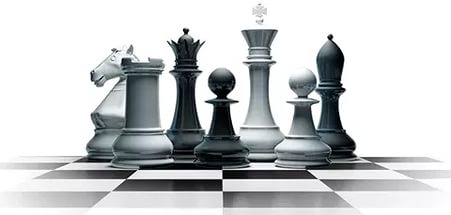 Секция 4. ШАХМАТЫ КАК СРЕДСТВО ИНТЕЛЛЕКТУАЛЬНОГО РАЗВИТИЯ РЕБЕНКА: СОВРЕМЕННАЯ ПРОБЛЕМАТИКА И ПЕРСПЕКТИВЫМодераторы: Таланцева Марина Леонидовна, методист лаборатории естественно-математического образования Центра по работе с одаренными детьми ТОГИРРО,                           Басова Евгения Александровна, методист Центра по работе с одаренными детьми ТОГИРРО, кандидат педагогических наук.Место проведения: г. Тюмень, Шаимский проезд, 8а                                       МАОУ лицей № 81 города ТюмениВремя проведения: 13.30 – 16.00Выставка: «Шахматная  стратегия на различных образовательных платформах», ГАУ ТО «Областной шахматный Центр А.Е. Карпова»Шантуров Г.Я., президент Областной шахматной Федерации. «Шахматы как инструмент интеллектуального и творческого развития личности ребенка».Ренева Галина Федоровна, заведующий отделом учебно-методической работы МАОУ ИМЦ города Тюмени. «Шахматное образование в г. Тюмени: практики, проблемы, перспективы».Удод Елена Юрьевна, начальник отдела воспитания  и социализации г. Ишима. Опыт организации системной результативной работы по развитию шахматного образования в г.Ишиме.Хабарова Светлана Николаевна, заведующая  МАДОУ детский сад № 133 города Тюмени. «Шахматное образование как ресурс воспитания дошкольников».Рыкова Елена Михайловна, заместитель директора МАОУ «Центр развития ребенка детский сад №23» г. Ишим. Развитие шахматного образования в детском саду (из опыта работы).Иванчук Татьяна Николаевна, учитель начальных классов МАОУ лицея № 81 города Тюмени. «Роль шахматного обучения в развитии младших школьников».Бочкарев Олег Васильевич, тренер-преподаватель МАО ДО Специализированная ДЮСШОР № 4 города Тюмени. Развитие шахматного образования в образовательных учреждениях города Тюмени (из практики работы).